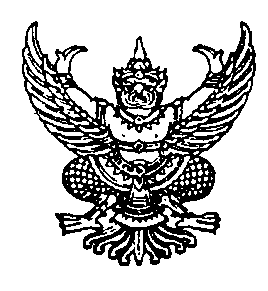 ประกาศองค์การบริหารส่วนตำบลเขาพระทองเรื่อง  ประกาศใช้แผนบริหารความต่อเนื่องขององค์การ…………………………………………	ตามที่ กรมส่งเสริมการปกครองท้องถิ่นแจ้งว่าคณะรัฐมนตรีในการประชุมเมื่อ วันที่ 31 มีนาคม 2563  ซึ่งเห็นชอบในหลักการกับมาตรการเตรียมความพร้อมของหน่วยงานภาครัฐในการบริหารราชการและให้บริการประชาชนในสภาวะวิกฤต (รองรับสถานการณ์ระบาดของโรคติดเชื้อไวรัสโคโรนา 2019 (COVID -19) โดยให้สำนักงาน ก.พ.ร. ประสานกับหน่วยงานของรัฐทุกหน่วยดำเนินการทบทวนและปรับปรุงแผนดำเนินธุรกิจอย่างต่อเนื่อง  สำหรับการบริหารความพร้อมต่อสภาวะวิกฤต (Business Continuity Plan) ให้เป็นปัจจุบัน  เพื่อให้สามารถรองรับกรณีเกิดโรคระบาดต่อเนื่อง	บัดนี้  องค์การบริหารส่วนตำบลเขาพระทอง  ได้จัดทำแผนบริหารความต่อเนื่องขององค์กรและได้นำขึ้นบนเว็บไซด์ของหน่วยงานที่ www.khaophrathong.go.th  เสร็จเรียบร้อยแล้ว	จึงขอประกาศให้ทราบโดยทั่วกัน			ประกาศ  ณ  วันที่  1  เดือน   กรกฎาคม   พ.ศ.2563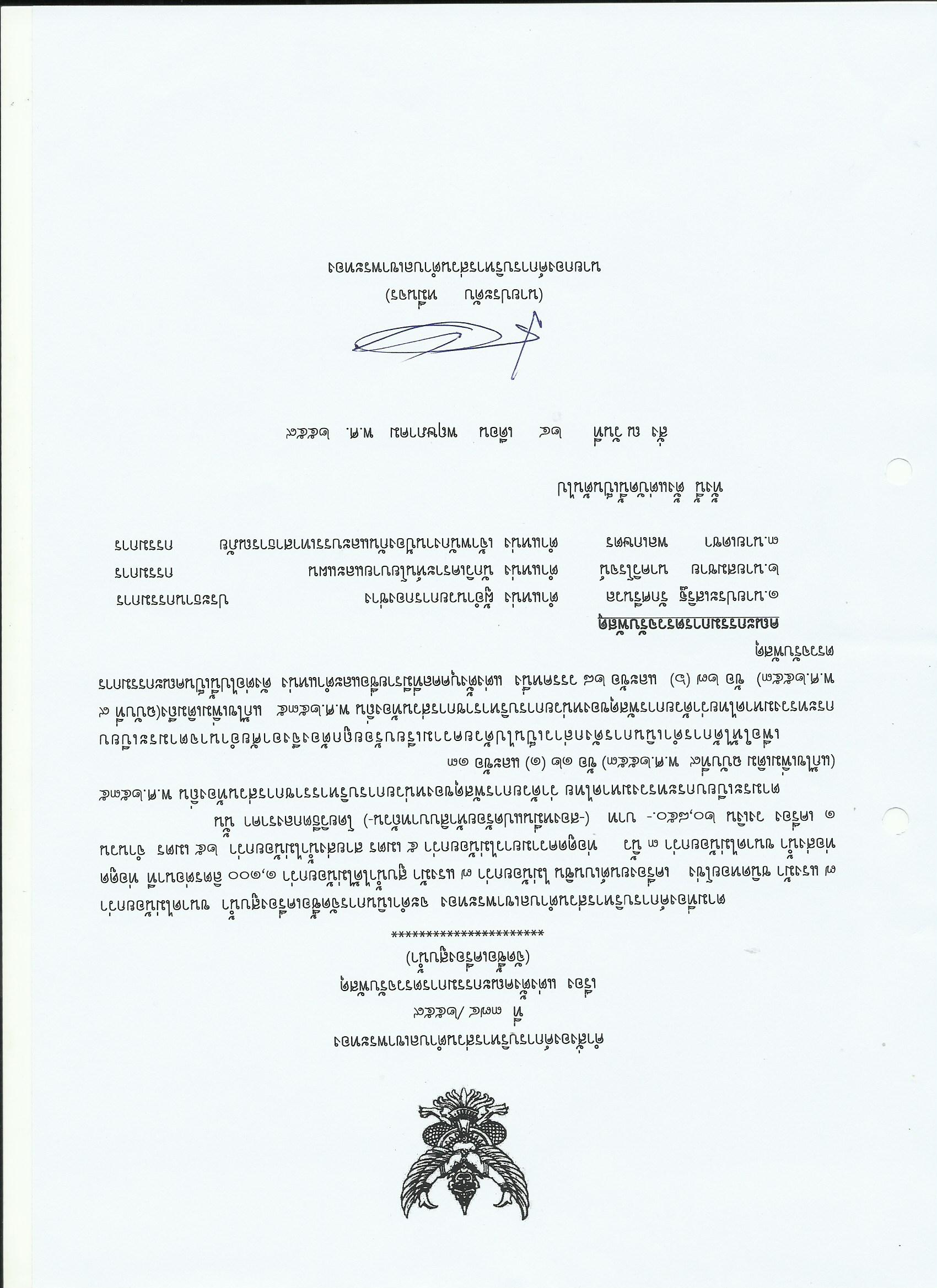 (นายประดับ  หมื่นจร)นายกองค์การบริหารส่วนตำบลเขาพระทอง